ABN - 14 852 335 677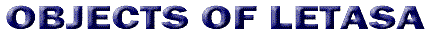 AGMAGENDATo be held on Friday 14 August 2015at theHouse of Assembly Chamber, South Australian ParliamentBusiness Session: Chaired by	Commenced at 	Present:  Apologies: Minutes:MOTION: The Minutes from the last meeting are a clear and accurate record of the proceedings. Moved:  Seconded: Proposed Constitutional Change MOTION:  Moved:  	      Seconded:  The 2014 Annual General Meeting discussed a proposed change of the name of our Association to reflect aim changes.In foreshadowing a potential change of name for next year the Executive Committee resolved to analyse this and put to the AGM in 2015.The Executive Committee discussed whether or not to change the name of the Association to reflect a commitment to supporting the teaching of Civics and Citizenship and broadening the scope of what we offer but decided the existing Association name had established considerable standing in the education community and a new name may not achieve the desired result. It was felt that the recent change to the aims of the Association was adequate.International Membership Category (new- see attached explanation)Institutional Membership Category (update – see attached explanation)President’s Report: Peter CavourasPrinted in Legal BriefMOTION: The President’s report be accepted Moved:   Seconded: Treasurer’s Report: Kathleen MeyersMOTION: The Treasurer’s report is a clear and accurate account of LETASA’S financial position and should be accepted. Moved:  Seconded: Election of the 2015 – 2016 Committee The following office bearers were elected:	President:  		Vice President:  			Treasurer:  	Secretary:  			Membership Secretary:  	Technology and Web Manager: Publications Officer:					Country Liaison Person:	Ex-officio:  Courts Education Manager	        Parliament Education OfficerThe following members were duly elected to the LETASA COMMITTEE of  2015 – 2016. (Not less than 5 members of the Association and a maximum resolved at the AGM per section 6.2 Legal Education Teachers Association Constitution)BOB TUCKER MEMORIAL AWARD Described by:	Peter CavourasPresented by:	Peter CavourasAWARDED TO:  LETASA SERVICE  AWARD Described by:  Peter CavourasPresented by:  Peter CavourasAWARDED  TO:  AWARDED TO:  ANY OTHER BUSINESSMeeting concluded atNext AGM Meeting: August 2016